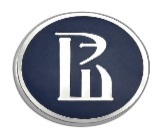 Пермский филиалФедерального государственного автономногообразовательного учреждения высшего образования"Национальный исследовательский университет"Высшая школа экономики"                                                             Лист ознакомления с локальными нормативными актами (АУП, УВП, АХП, ИТР)Я, __________________________________________________________________________________,Ф.И.О.настоящим подтверждаю, что до подписания трудового договора ознакомлен(а) с нижеуказанными локальными нормативными актами Национального исследовательского университета «Высшая школа экономики» (далее – Университет).Я подтверждаю, что указанные локальные нормативные акты мною прочитаны и поняты, все вопросы, касающиеся их содержания, мне разъяснены.Я подтверждаю, что проинформирован и осведомлен о том, что локальные нормативные акты Университета, в том числе, регулирующие трудовые и непосредственно связанные с ними отношения, а также непосредственно связанные с трудовой деятельностью работников, размещаются на корпоративном сайте (портале) НИУ ВШЭ в разделе «Официальные документы»С локальными нормативными актами НИУ ВШЭ и НИУ ВШЭ - ПермьОзнакомлен(а) ______________________			_____________________________(расшифровка подписи – фамилия, инициалы)Дата приема на работу в НИУ ВШЭ «__» ____________ 202_  г. № п/пНаименование локального нормативного актаРеквизитыСсылка на корпоративный сайт (портал), где размещен локальный нормативный актПравила внутреннего трудового распорядка Национального исследовательского университета «Высшая школа экономики»утверждены ученым советом НИУ ВШЭ  03.03.2017 г., протокол  № 2 и введены в действие приказом НИУ ВШЭ от 23.03.2017 № 6.18.1-01/2303-11 с изменениями, утвержденными ученым советом НИУ ВШЭ 24.01.2020, протокол № 1, внесенными приказом НИУ ВШЭ от 05.02.2020 № 6.18.1-01/0502-11;утвержденными ученым советом НИУ ВШЭ  19.08.2020, протокол № 12, внесенными приказом НИУ ВШЭ от 26.08.2020 № 6.18.1-01/2608-07 (в действующей редакции)https://www.hse.ru/docs/204448026.htmlПоложениеоб обработке персональных данных Национальным исследовательским университетом «Высшая школа экономики»утверждено приказом НИУ ВШЭ от 02.06.2017 года № 6.18.1-01/0206-08 (в действующей редакции)https://www.hse.ru/docs/206426922.htmlВременное Положение об оплате труда работников федерального государственного автономного образовательного учреждения высшего профессионального образования «Национальный исследовательский университет «Высшая школа экономики»утверждено ученым советом НИУ ВШЭ 27.02.2015 г., протокол № 02 и введено в действие приказом НИУ ВШЭ от 25.03.2015 № 6.18.1-01/2503-03 (в действующей редакции) https://www.hse.ru/docs/147385999.htmlПоложение о наградах Национального исследовательского университета «Высшая школа экономики»утверждено ученым советом НИУ ВШЭ 26.02.2016 г., протокол № 03 и введено в действие приказом НИУ ВШЭ от 25.03.2016 № 6.18.1-01/2503-03 (в действующей редакции)https://www.hse.ru/docs/179267522.htmlПоложение о служебных командировках Национального исследовательского университета «Высшая школа экономики»утверждено и введено в действие приказом НИУ ВШЭ от 01.06.2016 № 6.18.1-01/0106-08 (в действующей редакции)https://www.hse.ru/docs/184745248.htmlРегламент администрирования гражданско-правовых договоров с физическими лицами в Национальном исследовательском университете «Высшая школа экономики»утвержден приказом НИУ ВШЭот 25.11.2020  № 6.18.1-01/2511-08с изменениями, внесенными приказом НИУ ВШЭ от 12.02.2021 № 6.18.1-01/1202-05(в действующей редакции)https://www.hse.ru/docs/425759672.htmlПорядокдействий работников Национального исследовательского университета «Высшая школа экономики» при проведении проверок органами государственного (муниципального) контроля, возбуждении и рассмотрении дел об административных правонарушенияхутвержден приказом НИУ ВШЭот 01.12.2020 № 6.18.1-01/0112-06(в действующей редакции)https://www.hse.ru/docs/422174784.html Правила обеспечения информационной безопасностиНационального исследовательского университета «Высшая школа экономики»утверждены приказом НИУ ВШЭот 24.12.2020 № 6.18.1-01/2412-04(в действующей редакции)https://www.hse.ru/docs/428794819.html Положение о защите конфиденциальной информацииНационального исследовательского университета «Высшая школа экономики»утвержденоприказом НИУ ВШЭот 24.12.2020 № 6.18.1-01/2412-04(в действующей редакции)https://www.hse.ru/docs/428794822.htmlПоложение о внутриобъектовом и пропускном режиме на объектах Национального исследовательского университета «Высшая школа экономики»утверждено приказом НИУ ВШЭ от 24.03.2014 № 6.18.1-01/2403-01 (в действующей редакции)https://www.hse.ru/docs/118986747.html Регламент о пропускной системе Национального исследовательского университета «Высшая школа экономикиутвержден приказом НИУ ВШЭ  от 24.03.2014 № 6.18.1-01/2403-01 (в действующей редакции)https://www.hse.ru/docs/118987027.html Приказ о реализации в Национальном исследовательском университете «Высшая школа экономики» мер по противодействию коррупцииутвержден 17.09.2015 № 6.18.1-01/1709-03 в редакции приказа от 21.08.2020 № 6.18.1-01/2108-09 (в действующей редакции)https://www.hse.ru/docs/160274543.html Антикоррупционная политика Национального исследовательского университета «Высшая школа экономики»утверждена приказом НИУ ВШЭ от 07.05.2018 № 6.18.1-01/0705-01 с изменениями, утвержденными приказом НИУ ВШЭ от 21.08.2020 № 6.18.1-01/2108-08 (в действующей редакции)https://www.hse.ru/docs/218854607.htmlПриказ о реализации в НИУ ВШЭ - Пермь мер по противодействию коррупцииутвержден 11.02.2020 № 8.2.6.2-10/1102-01(в действующей редакции)https://perm.hse.ru/personnel/docsПоложение о порядке сообщения работниками и обучающимися Национального исследовательского университета «Высшая школа экономики» о фактах обращения в целях склонения их к совершению коррупционных правонарушенийутверждено приказом НИУ ВШЭ от 29.09.2020 № 6.18.1-01/2909-06 (в действующей редакции)https://www.hse.ru/docs/403076962.htmlПоложение о конфликте интересов Национального исследовательского университета «Высшая школа экономики»утверждено приказом НИУ ВШЭ от 09.12.2020  № 6.18.1-01/0912-07 (в действующей редакции)https://www.hse.ru/docs/424103481.htmlРегламент наполнения и обновления персональных страниц работников, относящихся к категории профессорско-преподавательского состава, научных работников, административно-управленческого, учебно-вспомогательного, административно-хозяйственного и инженерно-технического персонала на корпоративном портале (сайте) Национального исследовательского университета «Высшая школа экономики»утвержден приказом НИУ ВШЭ от 18.06.2015 № 6.18.1-01/1806-06 (в действующей редакции)https://www.hse.ru/docs/152411873.htmlПоложение об интеллектуальной собственности Национального исследовательского университета «Высшая школа экономики»утверждено ученым советом НИУ ВШЭ 06.12.2013 г., протокол № 50 и введено в действие приказом НИУ ВШЭ от 20.12.2013 г.                                                                                          № 6.18.1-01/2012-03 (в действующей редакции)https://www.hse.ru/docs/109614047.htmlПоложение о материальном стимулировании в сфере интеллектуальных прав в Национальном исследовательском университете «Высшая школа экономики»утверждено ученым советом НИУ ВШЭ 26.04.2013 г.,  протокол № 45 и введено в действие приказом НИУ ВШЭ от 05.06.2013 № 6.18.1-01/0506-03 (в действующей редакции)https://www.hse.ru/docs/86975404.html Регламент рассмотрения обращений граждан в Национальном исследовательском университете «Высшая школа экономики»утвержден приказом НИУ ВШЭот 19.11.2018 № 6.18.1-01/1911-10с изменениями, внесенными приказом НИУ ВШЭ от 27.11.2020 № 6.18.1-01/2711-15(в действующей редакции)https://www.hse.ru/docs/228211518.htmlАдминистративный регламентформирования заявок на закупку и документации о закупке товаров, работ, услуг в Национальном исследовательском университете «Высшая школа экономики»утвержден приказом НИУ ВШЭот 24.05.2019 № 6.18.1-01/2405-07         (в действующей редакции)https://www.hse.ru/docs/276648661.html Основы корпоративной политики Государственного университета – Высшей школы экономики в отношении перевода работников из одного структурного подразделения в другое, повторного приема на работу и о возможности работы в одном структурном подразделении лиц, являющихся близкими родственникамиутверждены приказом ГУ-ВШЭ от 12.04.2010 № 31.1-04/303  (в действующей редакции)https://www.hse.ru/docs/17794643.html Регламент использования, хранения, изготовления, учета и уничтожения гербовой печати и штампов Национального исследовательского университета «Высшая школа экономики»утвержденприказом НИУ ВШЭот 13.04.2018 № 6.18.1-01/1304-11с изменениями, внесеннымиприказом от 15.08.2018 № 6.18.1-01/1508-01 (в действующей редакции)https://www.hse.ru/docs/218207837.htmlРегламент организации повышения квалификации работников Национального исследовательского университета «Высшая школа экономики» и его филиаловутвержден приказом НИУ ВШЭот 09.06.2017 г. № 6.18.1-01/0906-12(в действующей редакции)https://www.hse.ru/docs/217277925.htmlПоложение о порядке и условиях предоставления краткосрочных творческих отпусков научно-педагогическим работникам Национального исследовательского университета «Высшая школа экономики»утвержден ученым советом НИУ ВШЭ 01.03.2013 г., протокол № 44 и введено в действие приказом НИУ ВШЭ от 25.04.2013 № 6.18.1-01/2504-06 (в действующей редакции)https://www.hse.ru/docs/126633290.htmlПоложение о Пермском филиале НИУ ВШЭутверждено ученым советом НИУ ВШЭ, протокол от 25.03.2016 № 04 (в действующей редакции)https://perm.hse.ru/personnel/docs Положение о внутриобъектовом и пропускном режиме на объектах НИУ ВШЭ - Пермьутверждено приказом НИУ ВШЭ – Пермь от 20.08.2012 № 8.2.6.2-04/139(в действующей редакции)https://www.hse.ru/docs/299560658.html Регламент о пропускной системе Национального исследовательского университета «Высшая школа экономикиутвержден приказом НИУ ВШЭ  от 24.03.2014 № 6.18.1-01/2403-01 (в действующей редакции)https://www.hse.ru/docs/118987027.htmlПоложение о профилактике несчастных случаев с обучающимися во время пребывания в НИУ ВШЭ-Пермьутверждено ученым советом НИУ ВШЭ-Пермь, протокол от 24.01.2018 № 8.2.1.7-10/3, введено в действие приказом НИУ ВШЭ от 31.01.2018 № 8.2.6.2-10/3101-04                                                                               (в действующей редакции)https://www.hse.ru/docs/246796199.htmlПриказ об административных и организационных мерах защиты детей от информации, причиняющей вред их здоровью и развитию, учитывающих специфику оборота информационной продукции, запрещенной для детей, в НИУ ВШЭ-Пермьутвержден приказом от 30.08.2019            № 8.2.6.2-10/3008-07                                         (в действующей редакции)https://perm.hse.ru/personnel/docsПоложение о структурном подразделении_______________________________           структурное подразделениеДолжностная инструкция______________________________должность